Процедура закупки № 2024-1135915 (повторная от № 2024-1127177) Иной вид процедуры закупки: "Упрощенная процедура закупки" Иной вид процедуры закупки: "Упрощенная процедура закупки" Общая информация Общая информация Отрасль Электротехника > Другое Краткое описание предмета закупки Вводы высоковольтные Сведения о заказчике, организаторе Сведения о заказчике, организаторе Закупка проводится организатором Полное наименование организатора, место нахождения организации, УНП Открытое акционерное общество "БелЭнергоСнабКомплект"
Республика Беларусь, г. Минск, 220030, ул. К. Маркса, 14А/2
100104659 Фамилии, имена и отчества, номера телефонов работников организатора Горбач Оксана Михайловна 
+375172182660 
+375173273697 (факс) 
info@besk.by Размер оплаты услуг организатора - Полное наименование заказчика, место нахождения организации, УНП РУП "Минскэнерго" г.Минск, ул.Аранская, 24 УНП: 100071593 Фамилии, имена и отчества, номера телефонов работников заказчика Харинин А.В., тел. (017) 218-43-23 Основная информация по процедуре закупки Основная информация по процедуре закупки Дата размещения приглашения 27.03.2024 Дата и время окончания приема предложений 08.04.2024 11:00 Общая ориентировочная стоимость закупки 14 700 BYN Требования к составу участников Участником упрощенной процедуры закупки может быть любое юридическое или физическое лицо, в том числе индивидуальный предприниматель, независимо от организационно-правовой формы, формы собственности, места нахождения и места происхождения капитала, которое соответствует требованиям, установленным в документах по упрощенной процедуре закупки. Квалификационные требования Иные сведения Сроки, место и порядок предоставления конкурсных документов - Место и порядок представления конкурсных предложений 220030, г.Минск, ул.К.Маркса, д. 14А/2 
Конечный срок подачи: 08.04.24 11.00
В соответствии с порядком, изложенным в документах по упрощенной процедуре закупки Лоты Лоты Начало формыКонец формыНачало формыКонец формыКонкурсные документы Конкурсные документы 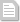 dokumenty(1711546765).pdf metodicheskie-rekomendacii(1711546769).pdf prilozhenie-1(1711546773).pdf proekt-dogovora(1711546778).pdf События в хронологическом порядке События в хронологическом порядке 27.03.2024 
16:40:06 Размещение приглашения к участию в процедуре закупки 